В гостях у Матушки природы.Сборник экологических сказок для изучения окружающего мира   и воспитания доброты, заботы и внимательности  у дошкольников.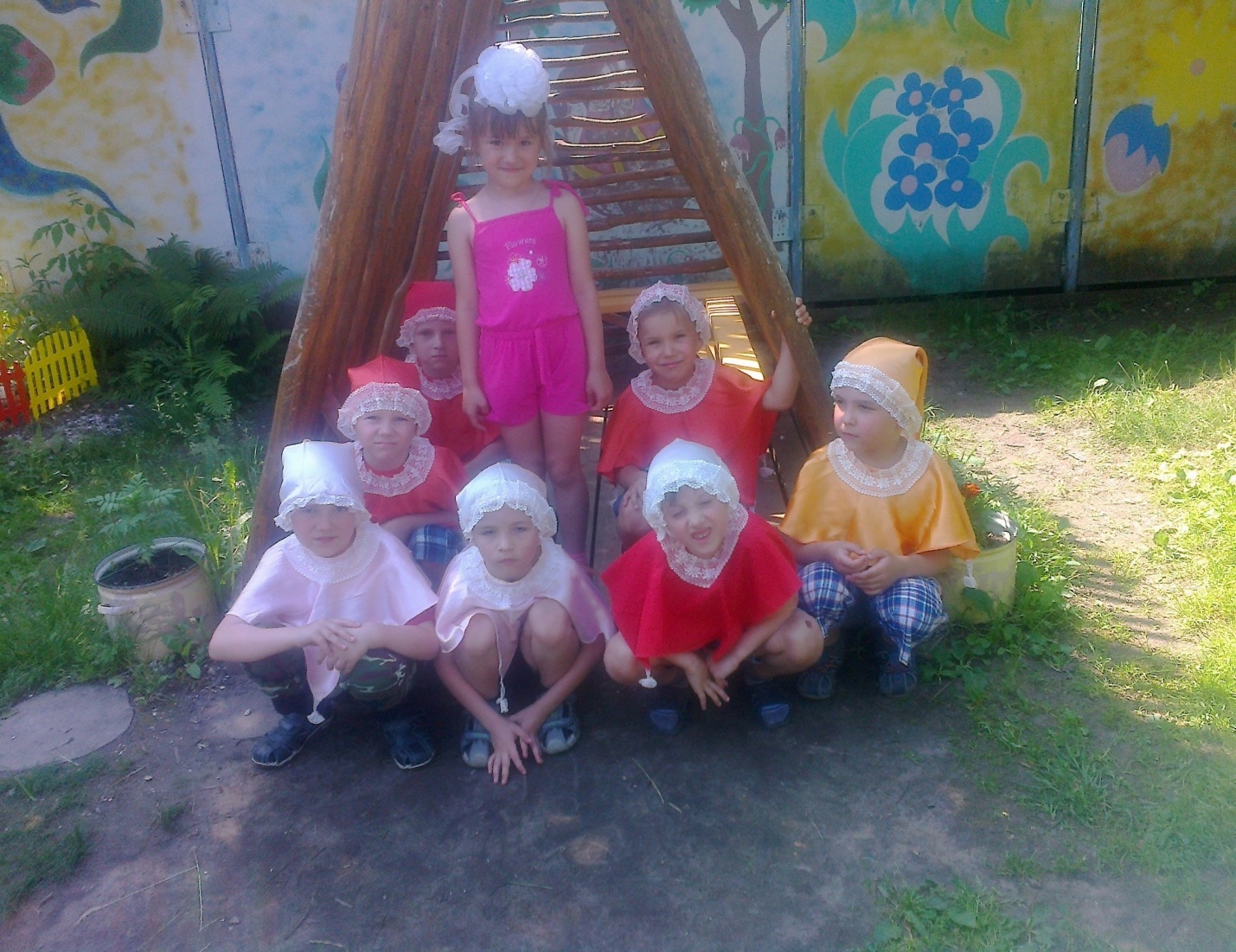 СодержаниеПредисловие……………………………………………*Путешествие маленькой Тучки.*Сказка о девочке Ангелине и божьей коровке Миле.*История одного семечка.*Сказка о дождевом червяке.*Жила- была яблонька.*История одной рыбки.*Если б не было воды.*Крош  и Снежок.Предисловие.« Сказка неотделима от красоты. Благодаря сказке ребенок познает мир не только умом, но и сердцем. И не только познает, он и откликнется на событие и явления окружающего мира, выражает свое отношения к добру и злу»В. Сухомлинский.Сказка – это особый мир детства. Это непринужденная обстановка. Это задушевный настрой. Это доброта и радость! Интерес детей к экологической сказке определяется, прежде всего, новизной сюжета, наличием необычных персонажей, их действий, а также конечным результатом. Большую роль в экологических сказках играют следующие факторы: увлекательная форма повествования с элементами загадочности и доступность и простота материала.Для чего нужны экологические сказки? Именно они воспитывают культуру поведения и бережное отношение к живому, развивают познавательный интерес к окружающему миру. А самое важное  в этих сказках для маленьких слушателей узнать о проблемах дикой природы, о ее  изменениях  из уст самих ее обитателей, услышать их голос. В экологических сказках животные и растения одушевляются и сопереживают любым изменениям в природе и своей привычной жизни. Сказок много, но не всякая сказка будет экологической сказкой. Чаще авторы стараются решать в своих сказках развлекательные задачи и не ставят перед собой цель дать точную научную информацию. В таких сказках много неточностей, выдумок и фантазий. А экологическая сказка несет в себе научную и достоверную информацию в интересной сказочной форме…..Путешествие маленькой Тучки.Однажды маленькая Тучка заблудилась и попала в пустыню. - Ах, как тут красиво!- подумала она, глядя вокруг. Все такое желтенькое, тепленькое. Здесь так светло и много, много  песочка. Солнышко яркое и приветливое. Стало припекать сильнее солнце.- Как тут красиво!-  в очередной раз подумала Тучка. Все  такое теплое…Прошел день, второй, третий… Неделя. Месяц. В пустыне было так же тепло, светло.- Видно солнышко облюбовало это место на земле. Ему здесь очень нравится - подумала Тучка- Но, чего- то здесь не хватает? – все никак не могла понять маленькая гостья.Действительно  не было в пустыне ни одного голубого  и прохладного озера, зеленого луга, леса с птичьими голосами . Тучке стало грустно и она заплакала. - Нет, не видать в пустыне ни пышных лугов, ни леса, не вздыхать ее обитателям аромат цветов, не слышать звонкие голоса птиц. Нет здесь самого главного- воды, а значит нет жизни- сказала сквозь слезы  громко Тучка.Но солнышко ответило Тучке.- Не грусти  маленькая путешественница и гостья нашей пустыни. Хоть и нет у нас воды, но жизнь у нас  в нашей пустыне  есть. Все наши жители приспособились и к горячему песочку и яркому солнышку и к тому, что очень и очень редко у нас бывает дождик. И каждый из нас очень любит то место где живет – это нашу пустыню.Тучка перестала плакать и обрадовалась. Возвращаясь домой она знала, что любое место на земле будь то пустыня, или море, лужок или густой лес  - это и есть родной дом  для того кто там живет.Сказка о девочке Ангелине и божьей коровке Миле.Эта история произошла с  маленькой девочкой Ангелиной. Пришло лето. Ангелина приехала на каникулы к бабушке в деревню. За деревней   была большая и цветущая поляна. Трава там была высокая и  густая. Девочка пришла на нее, сняла свои туфли и стала бегать по цветущей полянке. Там было свежо и хорошо, пахло цветами , вокруг жужжали пчелы и шмели. Ангелинке захотелось поваляться на мягких травах и полюбоваться плывущими в небе облаками. Она легла на траву и вдруг почувствовала, что по ее ладони кто- то ползет.Это была маленькая божья коровка. Девочка с любопытством ее стала разглядывать и вдруг услышала тихий и приятный голосок, который произнес:- Девочка, пожалуйста, не мни на полянке траву! Если тебе очень хочется бегать и прыгать, то бегай лучше по тропинкам.- Кто это? Удивлено спросила Ангелина.- Кто это со мной сейчас разговаривает?- Это, я маленькая жительница этой полянки- божья коровка Мила.- А разве божьи коровки умеют говорит?- Да, мы умеем разговаривать. Но только с детьми- ответила Мила девочке.- Здорово! – сказала Ангелина.- Но почему, мне нельзя бегать и резвиться на полянке. Я же ни кого не трогаю и не кричу. Ведь поляна такая большая, здесь много очень места.-Когда Ангелинка ты бежишь по траве на поляне, то стебельки ломаются, земля становится твердой и не пропускает к корням растений воду и воздух и все растения погибают .И еще поляна- это дом многих насекомых. Ты большая, а они маленькие. Когда ты бегаешь, то насекомые волнуются, ты может наступить на них – объяснила Мила Ангелине.- Извини , пожалуйста, - сказала девочка. Долго  Ангелина беседовала с божьей коровкой. Она не заметила ,как наступил вечер.- Ангелина, ты где?- услышала она голос бабушки. Девочка осторожно посадила  божью коровку на цветок и вежливо с ней попрощалась.- Спасибо Мила за твой рассказ! Я узнала много нового и полезного.- Почаще приходи на полянку, я тебе расскажу о обитателях – пообещала ей божья коровка.История одного семечка.Жила- была на полянке  Ромашка  и были у нее дети - это маленькие семена. Когда они созрели, мама ромашка им сказала:- Милые детки! Вы уже стали взрослыми и пора вам собираться в путь дорогу. Отправляйтесь и заселяйтесь там , где вам понравится. Ищите новые места. Подул сильный ветерок и подхватил семена. Одно семечко упало около берега озера и прибилось там во влажную теплую землю. - Вот подходящее для меня местечко – подумало маленькое семечко.- Здесь, я буду жить! И пустило здесь корешки. Однажды на озеро пришли купаться две подружки - Маша и Даша. Они увидели хорошенький беленький цветочек . Маша хотела его сорвать, но Даша ее удержала.- Не надо его рвать, пусть он растет. Давай лучше  поможем ему, уберем вокруг мусор и сделаем вокруг цветка маленькую клумбу. Потом будем приходить и любоваться ромашкой!- Давай!- обрадовалась Даша.Девочки  собрали фантики, бутылки, другой мусор, сложили его в  ямку подальше от ромашки и прикрыли травой. А клумбу украсили камешками, ракушками и сделали изгородь из сухих веточек.- Как красиво! Получилась настоящая клумба! - полюбовались они своей работой. Маша и Даша стали приходить к своей ромашке каждый день.Сказка о дождевом червяке.В одном небольшом городе жили- были брат и сестра-  Саша и Наташа. Саша был смелым и храбрым мальчиком, а Наташа- трусиха! Боялась всего: пауков, мышей, лягушек и червяков. Как-то раз гуляли дети возле дома. Как вдруг небо потемнело, нахмурилось, сверкнула молния и крупные капли дождя упали на землю. Хлынул проливной дождь. Дети спрятались под крышей. Ливень стих. Небо просветлело .Выглянуло солнце. Дети  надели резиновые сапоги и вышли гулять. Они забежали в огород. После дождя выползли дождевые червяки. Ведь ливень залил из домики и им там стало неуютно и сыро.Саша взял одного червяка в руки и стал рассматривать, а потом захотел показать сестренке. Но та закричала: -Брось его Сашка. Как ты можешь брать его в руки, он такой скользкий и противный! Саша бросил червяка на землю и побежал вместе с сестрой домой.Дождевому червяку стало обидно.- Какие глупые дети?  Они даже не знают, как много пользы мы приносим их огороду. И все червяки обиделись и ушли в другой огород.- Какая неблагодарность!- возмутились червяки.- Ведь мы рыхлим и удобряем землю. Без нас растения будут хуже расти, а могут и совсем засохнуть.Сначала люди не заметили отсутствие червяков, а вот цветы, овощи на грядках почувствовали беду сразу .Их корешки стали задыхаться без воздуха, а стебельки- вянуть без воды.- Не пойму, что случилось с моим огородом?- вздыхала бабушка .В конце лета папа стал огород перекапывать и удивился, что в земле нет червяков.- Куда же делись наши помощники?-Папа, а почему они помощники и полезные - спросила Наташа.- Полезные, через прорытые ,дождевыми червями ходы к корешкам растений попадают воздух и вода. Они делают почву мягкой и плодородной.Саша и Наташа  стали относиться к червям бережно и  уважительно и они вернулись к ним в огород.Жила-была яблонька. Жила- была   яблонька. Она была красивая и высокая. Росла она в саду, где пели птицы, грело солнышко, поливал дождичек. Радостно ей было. Прошло лето, наступила осень. Появились на яблоньке наливные, красные яблочки. И всем людям хотелось их попробовать. Как-то раз в сад зашел мальчик Сережа, увидев яблоню, с ее яблочками захотел их сорвать и попробовать. Но яблочки висели очень высоко и Сережа , как ни старался их достать не смог. И тогда он решил нагнуть веточки яблони, чтобы достать яблоко. Но тут случилась беда. Сережа отломил веточку на яблоньке. Ей стало больно и грустно. Только Сережа радовался. В сад пришел дедушка. Увидел в руках у внука ветку, нахмурился: « Разве так поступают Сережа? Ты же причинил боль дереву?» Дедушка объяснил внуку, что и яблоня  живая, все слышит и видит. Стыдно стало Сереже за свой поступок. Взял он кусочек бинта и перебинтовал яблоньку, а веточку решили поставить в воду, а потом посадить в землю, чтобы выросла еще одна в саду яблонька.История одной рыбки.В одной очень чистой речке жила- была рыбка. Эта рыбка была не простая, а волшебная. Хвостик у рыбки переливался, синим, красным, желтым цветом. У рыбки было много друзей: другие рыбки, улитки, раки, головастики и жучки.Однажды построили у реки завод. В воду стали сбрасывать отходы,  вода  стала мутная и грязная. Все подводные жители думали, как и что делать. Было много вопросов, рыбка  сказала:« Мы должны уплыть в другое место, чтобы люди поняли, что нельзя загрязнять реки».Всем это предложение очень понравилось и все согласились. В этот же день все жители реки решили уплыть в другую реку. Все друзья рыбки очень скучали о своем родном доме.В одно прекрасное утро люди заметили, что рыбки исчезали, и тогда люди решили очистить воду .Они  поставили на заводах очистные сооружения. Когда рыбка узнала об этом, она с товарищами вернулась в свою родную реку.Если б не было воды!Жил был ежик. Как-то раз решил он прогуляться по лесу. День был очень пасмурный, шел дождь, но ежику это ничуть не мешало совершить утреннюю прогулку по родному лесу. Идет ежик, гуляет и  вдруг ему навстречу бежит заяц. - «Здравствуй зайчик! Ты почему  такой грустный?»- «Здравствуй ежик! А чему радоваться то, ты посмотри ,какая погода, все утро дождь идет, настроение отвратительное».- «Зайчик, ты представь, что было бы, если бы вообще не было дождя, а всегда светило солнце».- «Было бы здорово, можно гулять, петь песни, веселиться»!- «Ага ,зайчик, как бы не так. Если не будет дождика, все деревья, трава, цветы, все живое засохнет и погибнет».- «Да ну ежик, я тебе не верю».- «А давай проверим»?- « И как же это мы будем проверять»?- «Очень просто, вот держи ежик букет цветов, это тебе подарок от меня».- «Ой, спасибо ежик ты настоящий друг»!- « Зайчик и ты мне подари цветы».- «Да запросто,  держи».- «А теперь зайчик пришло время проверять. Сейчас мы пойдем каждый к себе домой. Я поставлю свои цветы в вазу и налью туда воду. А ты зайчик тоже поставь цветы в вазу, но воду не наливай».- «Хорошо ежик. Прошло три дня. Ёж  как обычно вышел прогуляться по лесу. В этот день светило яркое солнце и согревало своими теплыми лучиками. Гуляет  он и вдруг   навстречу ему заяц скачет.Зайчик, ты, что опять грустишь»? Дождь уже давно закончился, солнышко светит, птички поют, бабочки порхают. Ты должен радоваться».- «Да чему ежик- то радоваться. Цветы, которые ты мне подарил, засохли. Мне так жалко, это же был твой подарок».- Зайчик, а ты понял, почему твои цветы засохли»?- «Конечно, понял, я теперь все понимаю. Они засохли, потому что находились в вазе без воды».- «Да  дружок, все живое нуждается в воде. Если не будет воды, все живое засохнет и погибнет. А дождь – это капельки воды, которые падают на землю и питают все цветы, растения. Деревья. Поэтому нужно радоваться всему и дождику и солнышку».- «Ежик, я все понял, спасибо тебе. Пошли вместе гулять по лесу и радоваться всему вокруг»!Крош и Снежок.Дело было осенью, когда после уборки урожая какпусты в огороде остались большие  капусные листья. В деревню из леса прибежал заяц по имени Крош полакомиться вкусными листьями капусты. Вдруг заметил в конце огорода небольшой загон, а в нем белого и пушистого кролика. Крош приблизился к нему и с любопытством стал его разглядывать.- Меня зовут Крош.-сказал заяц кролику.- А у тебя есть имя?- Снежок!- ответил кролик.- Бедняжка! Тебя поймали люди, посадили в этот загон?- посочувствовал Крош  Снежку.- Нет. Никто меня не ловил!- засмеялся кролик.- Я всегда живу с людьми.- Всегда? Здесь? А где же ты  находишь свежую травку, побеги молодых деревьев?- Меня кормят люди- мои хозяева. Они приносят мне еду, ухаживают за мной и любят меня!- с гордостью похвастался Снежок.Значит, ты никогда не бегаешь на свободе? Не ищешь себе корм? А знал бы ты Снежок, как чудесно в лесу, особенно веной, потому, что трава сочная, все расцветает и благоухает.- А я слышал от людей- сказал Снежок,- что в лесу опасно, там живут лисы, волки и медведи и они могут тебя съесть.- Да это так  !Но, мы зайцы умеем быстро бегать, высоко прыгать и запутывать следы, так что лисам, волкам и медведям нас нелегко поймать.- Быстро бегать и я могу- ответил Снежок.- Но жить как ты в лесу я не смогу. Я привык к людям. Я домашний.- Что ж, тогда я тебя угощу капустным сочным листком и морковкой.Крош сбегал и принес кролику большой лист капусты и морковку. Снежок с удовольствием захрустел овощами.  А Крош попрощавшись со своим новым другом, отправился к себе домой. 